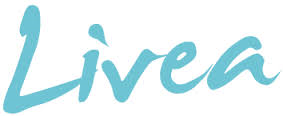 SJOKOLADEMOUSSEINGREDIENSER 2 PERSONER – 1 STK AVOKADO, MEDIUM STR, GODT MODEN1 STK LITEN BANAN, GODT MODEN0,5 SS OLIVENOLJE1,5 SS KAKAOPULVER0,5 KLYPE HAVSALT0,25 STK APPELSINSAFT ELLER REVET SKALLTILBEREDING – DENNE MOUSSEN ER UTEN SUKKER, MEN BLIR SØTET AV BANAN. DEN ER ER RASK Å LAGE OG DET ENESTE DU TRENGER Å GJØRE ER Å MIKSE ALT SAMMEN I EN BOLLE. SETT TIL AVJØLING FØR SERVERING.HOLDER SEG 3 DAGER I KJØLESKAP (LUFTTETT BOKS)